$124,500.00SATHER-DOCKTER611 CRESCENT DRIVE, MOBRIDGEMOBRIDGE BEL-AIRE 2ND ADDN 2ND SUB LOT 11 BLOCK 2RECORD #4739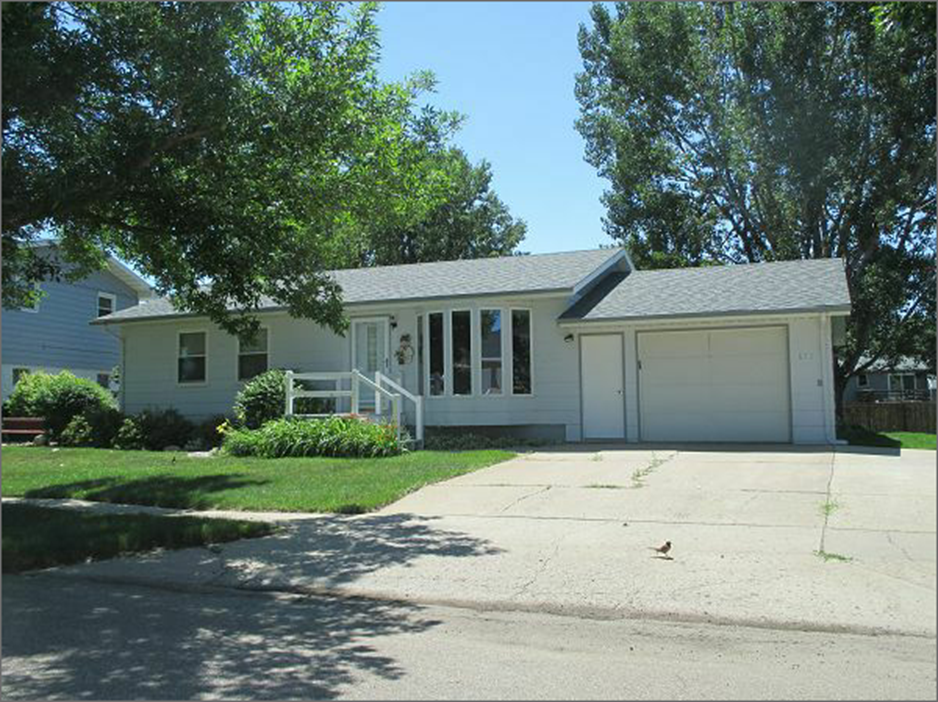 LOT SIZE 70’ X 125’                                                     TOTAL LIVING AREA 1006 SQ FTSINGLE FAMILY ONE STORY                                      3 BEDROOMS 1 BATH ABOVEAVERAGE QUALITY AND CONDITION                     BASEMENT 850 SQ FTBUILT IN 1972                                                              1 BEDROOM 1 BATH BELOWCENTRAL AIR NATURAL GAS                                    ATTACHED GARAGE 416 SQ FT2014; ROOF SHINGLES GOOD                                  WOOD DECK 192 SQ FTMASONITE SIDING, SLAB PATIO, DECK IN REAR            PATIO SLAB 168 SQ FTSOLD ON 6/15/17 FOR $124,500                             SPRINKLER SYSTEMASSESSED IN 2017 AT $113,480                               NO ALLEY ACCESSASSESSED IN 2012 AT $68,675                                           RECORD #4739